OBSAH1.	Úvodné slovo	22.	Za život	33.	Ad gentes	34.	Upozornenie	35.	Zelený štvrtok	46.	Hora competens	47.	Zbierka Boží hrob	48.	Odpustky v Roku zasväteného života	49.	Pôstna krabička pre Afriku	410.	Poďakovanie	511.	Arcidiecézna púť	512.	Personalia	513.	Štúdium teológie	514.	Do kňazského seminára	515.	Deň rodiny	616.	Mládež	617.	Stretnutie miništrantov	618.	Blahorečenie Jána Ivana Mastiliaka CSsR	619.	Podpora katechézy	720.	Duchovné cvičenia	7PRÍLOHY1. Dekrét – odpustky v Roku zasväteného života2. Program biskupov 20153. Štatistický prehľad o živote arcidiecézy 4. Arcidiecézna púť – Lurdy5. Plagát ACM6. Plagát TF KU KošiceÚvodné slovo Drahí bratia kňazi,pôstne obdobie je časom duchovnej obnovy. Určite nie je niečím smutným, ale vnútorne radostným a potešujúcim. Tá radosť pramení z častejšieho a dôvernejšieho stretania sa s Božským Majstrom. Akékoľvek odriekanie alebo sebazápor majú vtedy zmysel, keď vytvárajú v  našom vnútri priestor a  väčšiu disponovanosť pre priamy kontakt s Kristom a pre videnie Jeho tváre v tvári blížneho. Vo väčších farnostiach majú k tomu povzbudiť pôstne kázne a v každej farnosti – väčšej i menšej – pobožnosť krížovej cesty. Nepochybne sú to veľmi obľúbené a veriacimi navštevované okamihy farského života. Je samozrejmosťou, že na nich nebudeme chýbať ani my – farári i kapláni. Posledné okamihy Ježišovho života sú nielen udalosťou spásy, ale sú aj ľudským príbehom každého z nás. Nespravodlivé odsudzovania a posudzovania, opakujúce sa pády, opustenosť, smútok hraničiaci s beznádejou pri smrti najbližších – to všetko a ďalšie, ktoré môžeme odhaliť pri jednotlivých zastaveniach, tvorí bremeno Ježišom neseného kríža a tiež našu vlastnú skúsenosť. Pridajme k tomu aj utrpenie kresťanov i nekresťanov v dnešnom svete. Je ho až príliš veľa. Možno na to zareagovať zúfalstvom, rezignáciou, ľahostajnosťou ale aj ináč. Určite máte na svojom stole list Svätého Otca Františka na pôstne obdobie. Kladie v ňom otázku: „Čo máme robiť, aby sme sa nedali pohltiť touto špirálou hrôzy a bezmocnosti?“ Odpovedá výzvou, ktorej obsah si želám, aby bol zaradený do pôstneho programu v každej farnosti: I.: 24 hodín pre Pána: v dňoch 13. a 14. marca vytvoriť mimoriadnu príležitosť pre zmierenie sa s Bohom; k tomu môže poslúžiť kajúca pobožnosť, krížová cesta, adorácia a zvlášť väčšia disponovanosť k sviatosti zmierenia. II.: prejavme svoj záujem o druhého akýmkoľvek konkrétnym gestom v jeho prospech.III.: ako kňazi vydávajme svedectvo o svojom neustálom obrátení a buďme služobníkmi v prospech obrátenia druhých. Možno sa nám nepodarí urobiť príliš veľa. Ale aj chvíľková pomoc Šimona a malé gesto Veroniky boli Ježišom ocenené.arcibiskupZa životV roku 2015 sa bude pokračovať v projekte slúženia sv. omší na úmysel: „Za šírenie kultúry života, požehnanie a posilnenie pre manželstvá a rodiny“. Pre našu arcidiecézu bol určený mesiac jún. V nasledujúcom prehľade je uvedené kedy a kde bude slúžená sv. omša. Odporúčame aj iným farnostiam a kňazom, aby sa pridali k tejto duchovnej aktivite.Ad gentesPrefekt Kongregácie pre evanjelizáciu národov kardinál Fernando Filoni dáva do pozornosti 50. výročie promulgácie dekrétu Druhého vatikánskeho koncilu Ad gentes o misijnej činnosti Cirkvi, ktoré pripadne na 7. decembra 2015.V pokoncilovom období sa obnovilo povedomie o základnom misionárskom poslaní Cirkvi, čo bolo následne podporené apoštolskou exhortáciou Evangelii nuntiandi, encyklikou Redemptoris missio a najnovšie apoštolskou exhortáciou Evangelii gaudium.Podľa prefekta kongregácie je mimoriadne dôležité, aby sa v Cirkvi po celom svete oslávilo výročie dekrétu Ad gentes a aby sa pripomenulo, čo je jeho obsahom, a to aj vo svetle troch vyššie spomenutých pápežských dokumentov. Dňa 22.10.2015 sa uskutoční Konferencia k 50. výročiu dekrétu Ad gentes v aule Teologickej fakulty v Košiciach. UpozornenieKongregácia pre klerikov vystríha pred návrhmi Genealogical Society of Utah (Genealogická spoločnosť z Utahu) t.j. mormónmi. Táto organizácia ponúka farnostiam digitalizáciu matrík, resp. farského archívu.Kongregácia upozorňuje, že táto ponuka nesmie byť v žiadnom prípade prijatá, pretože hrozí, žeby mohlo dôjsť k zneužitiu osobných údajov. Je nevyhnuté chrániť osobné údaje uvedené vo farských matrikách a archívoch, čo predpisujú cirkevné (kán. 220) a aj svetské zákony (ochrana osobných údajov). Je potrebné zabezpečiť, aby tieto údaje zostali výlučne vo vlastníctve Katolíckej cirkvi, a to aj v prípade, ak ide o digitalizáciu týchto informácií. Zelený štvrtokNa Zelený štvrtok 2. apríla 2015 v katedrále pri sv. omši o 9:30 hod. budú posvätené oleje: krizma, olej katechumenov a olej chorých. Tento deň je aj dňom spoločenstva kňazov so svojím diecéznym biskupom. Pozývame všetkých spolubratov, aby sa zúčastnili sv. omše a obnovili si kňazské záväzky. Na sv. omšu do katedrály pozvite rehoľníkov, rehoľnice, miništrantov a veriacich svojej farnosti. Kňazi, ktorí sa z veľmi vážneho dôvodu nemôžu zúčastniť, nech si obnovia svoje sľuby súkromne. Po skončení sv. omše dp. dekani prevezmú posvätné oleje pre svoj dekanát. Farári si prevzatie olejov dohodnú s dp. dekanom; oleje sú grátis.  Parkovanie na fare a v  seminári je kapacitne veľmi obmedzené, preto je potrebné parkovať v centre mesta. Upozorňujeme na spoplatnenie parkovného. Kňazi a diakoni prídu najneskôr o 9:15 hod. Ku koncelebrácii si donesú albu a štólu bielej farby. Do katedrály ideme všetci spoločne v sprievode z ABÚ o 9:25. Ornáty si oblečú kňazi-jubilanti, ktorí k tomu dostali osobitnú pozvánku, kanonici a členovia diecéznej kúrie. Dp. dekani budú v albe a štóle.Hora competensVeľký piatok: je voľný deň, obrady majú byť popoludní a nie až večer.Biela sobota: slávenie veľkonočnej vigílie nie je popoludňajšou slávnosťou. „Všetky obrady veľkonočnej vigílie sa konajú v noci. Nech nezačínajú pred začiatkom noci a skončia pred nedeľným svitaním. Toto pravidlo má byť vykladané doslovne. Odmietajú sa opačné a nesprávne spôsoby a zvyklosti, ktoré sa vyskytovali.“ (Kongregácia pre bohoslužbu a sviatosti: Príprava na veľkonočné sviatky a ich slávenie, čl. 78.). Veľkonočná vigília sa má začať najskôr po západe slnka. V Košiciach slnko zapadá v sobotu 4. apríla 2015 o 19:08 hod. Zbierka Boží hrobPo obradoch Veľkého piatku a na Bielu sobotu do začiatku vigílie je zvykom mať „Boží hrob“, kde veriaci zotrvávajú na modlitbách a uvažujú o Ježišovom umučení a smrti, uctievajú si kríž. Po tieto dva dni sa zároveň môžeme pripojiť ku kresťanom na celom svete. Zbierka pri Božom hrobe je prejavom solidarity s kresťanmi vo Svätej zemi. Získané prostriedky slúžia na udržovanie Božieho hrobu v Jeruzaleme a ďalších posvätných miest vo Svätej zemi. Zbierku odošlite na účet ABÚ 243512/0200; variabilný symbol 91002.Odpustky v Roku zasväteného životaApoštolská penitenciária vydala 23. 11. 2014 dekrét, ktorým uvádza podmienky na dosiahnutie daru odpustkov počas Roka zasväteného života. Odpustky možno získať do 2. februára 2016. V súlade s uvedeným dekrétom Apoštolskej penitenciárie boli pre našu arcidiecézu určené dni a kostoly, v ktorých možno získať odpustky. Dekrét v prílohe.Pôstna krabička pre AfrikuV čase pôstu koná Slovenská katolícka charita verejnú zbierku s názvom „Pôstna krabička pre Afriku“. Ide o zbierku určenú na podporu chudobných v Afrike. Materiály spolu s vysvetľujúcim listom boli už rozoslané do farností. Žiadame kňazov, aby spropagovali a podporili túto charitatívnu iniciatívu.PoďakovanieI. Dobročinné diela Svätého OtcaŠtátny sekretariát nám zaslal list z 10. 12. 2014, v ktorom ďakuje veriacim našej arcidiecézy za zbierku Dobročinné diela Svätého Otca vo výške 42.341,75 €, ktorú sme poslali na podporu apoštolskej činnosti Najvyššieho veľkňaza Františka.II. Boj proti hladuVincentská rodina na Slovensku ďakuje za celoslovenskú zbierku Boj proti hladu, ktorá sa uskutočnila v období od 1. 04. 2014 do 30. 09. 2014. Výnos zbierky činí 209.197,97 €. Arcidiecézna púťV dňoch 29. – 31.05. 2015 sa uskutoční arcidiecézna púť do Lúrd s odletom z Košíc pod vedením o. arcibiskupa Bernarda Bobera. Podrobný program nájdete v prílohe. Púť je organizovaná cestovnou kanceláriou AWERTRAVEL. Záujemcovia nech sa priamo nahlásia cestovnej kancelárii: 034/6513896; e-mail: awertravel@awertravel.sk; www.awertravel.sk.PersonaliaKožuško Ján, diakon Košice – sv. Alžbeta za diakona Lipany od 1.01.2015 (1218/14)Štúdium teológieTeologická fakulta v Košiciach, Katolíckej univerzity v  Ružomberku oznamuje, že v  akademickom roku 2015/2016 poskytuje vzdelávanie:1. v bakalárskych študijných programoch,2. v magisterských študijných programoch,3. v doktorandských študijných programoch. Podmienky prijatia: Pre bakalársky  spojený stupeň úplné stredné vzdelanie. Pre magisterský stupeň ukončené bakalárske štúdium. Rešpektovanie katolíckeho ducha univerzity. Termín podania prihlášky: do 31.03.2015. Je potrebné vypísať aj elektronickú prihlášku na adrese: http://e-prihlaska.ku.sk       Termín prijímacej skúšky: 17.06.2015 a 23.06.2015Ďalšie informácie: http://www.tf.ku.sk/images/stories/dokumenty/studium/podmienky/Prijimacky15-16.pdf Uchádzači, ktorí sa chcú stať kňazmi podávajú aj žiadosť o prijatie do kňazského seminára. Do kňazského semináraKto cíti povolanie ku kňazstvu, môže sa prihlásiť do Kňazského seminára v Košiciach. Žiadosť o prijatie je potrebné poslať do 31. marca 2015 na adresu: Kňazský seminár sv. Karola Boromejského, Hlavná 91, 042 03 Košice.K žiadosti je potrebné pripojiť motivačný list, v ktorom kandidát vlastnými slovami objasní dôvody, pre ktoré sa hlási do kňazského seminára. Termíny pohovorov pre prijatie do kňazského seminára budú oznámené individuálne. Detailnejšie informácie sú na internetovej stránke www.kske.sk. Zároveň je potrebné prihlásiť sa na štúdium na Teologickej fakulte v Košiciach. Deň rodinyPozývame na Deň rodiny, ktorý sa uskutoční v sobotu 17. mája 2015 v Košiciach.15:00 sv. omša v Katedrále sv. Alžbety,	 16:00 program na Hlavnej ulici pri Dolnej bráne.MládežI. Arcidiecézne stretnutie mládeže v Prešove v sobotu 11. 04. 2015:  9.30 sv. omša vo františkánskom kostole sv. Jozefa; 11.30 workshopy s rehoľníkmi a pokračovanie programu vo Veľkej zasadačke Krajského úradu (Biely dom). Prihlasovanie na www.premladez.sk.II. Volejbalový turnaj mladých arcidiecézyv Prešove v sobotu 7. 03. 2015 na ZŠ Sibírska: 8.30 registrácia v telocvični, buďte prosím dochvíľni. Uzávierka registrácie je 28. 02. 2015. Prihlasovanie na www.premladez.sk.III. Národné stretnutie mládežeRada pre mládež a univerzity KBS pozýva na národné stretnutie mládeže pod názvom P15. Bude sa konať v Poprade v dňoch od 31. 07. do 2. 08. 2015.Registrovať sa môžete na stránke www.narodnestretnutiemladeze.sk.Stretnutie miništrantov ACM a Farnosť Kráľovnej pokoja v Prešove organizujú stretnutie miništrantov Košickej arcidiecézy – MIKE2015, ktoré bude v sobotu 23. 05. 2015 vo farnosti Kráľovnej pokoja, Prešov – Sídlisko III., s nasledujúcim programom:Kontakty: Marek Roják ACM 0903 934 561, bohoslovec Peter Ľonc 0908 602 572Blahorečenie Jána Ivana Mastiliaka CSsRV sobotu 31. 01. 2015 o 11.00 hodine v Aule Gréckokatolíckej teologickej fakulty Prešovskej univerzity v Prešove prešovský arcibiskup a metropolita Ján Babjak SJ dekrétom č. j.: 156/2015 otvoril proces o živote, hrdinských čnostiach, o povesti svätosti a znameniach Božieho sluhu kňaza-rehoľníka Jána Ivana Mastiliaka CSsR, patriaceho do Kongregácie Najsvätejšieho Vykupiteľa. Ak žijú medzi nami očití svedkovia uvedeného Božieho sluhu alebo viete o niekom, kto ho priamo a bezprostredne poznal alebo ak existujú svedkovia, ktorí dostali informácie o Božom sluhovi od tých, ktorí ho poznali, a chceli by svedčiť v procese skúmania, nech svoju žiadosť o účasť v procese zašlú arcibiskupskému delegátovi v procese na adresu: ICLic. Jaroslav Pasok, Hlavná 1, 081 35 Prešov alebo sa môžu prihlásiť priamo na telefónnom čísle: 0910/842 052.Podpora katechézy Diecézny katechetický úrad sa uchádza o  2% z dane na podporu svojej ďalšej činnosti. Prispieť môžu fyzické aj právnické osoby. Údaje, ktoré je potrebné uviesť v tlačive Vyhlásenie o poukázaní sumy do výšky 2%: IČO/SID: 31975780;	  Právna forma: Účelové zariadenie cirkviNázov: Diecézny katechetický úrad Košickej arcidiecézy, Sídlo - Ulica: Hlavná  Súpisné/orientačné číslo: 28	 PSČ: 041 83	Obec: KošiceTlačivo je aj na stránke DKÚ www.dku-ke.rimkat.sk.  Pán Boh zaplať! Duchovné cvičeniaI. Dolný Smokoveczačiatok 4. 05. 2015 popoludní, záver 8. 05. 2015 ráno exercitátor P. Hilár Jozef Štefurik OPPrihlášky:  Kapitul, s.r.o, prevádzka Charitný domov, 059 81 Dolný Smokovec 19 052/442 26 30,  0905/918 664,  info@charitatatry.skPlatí sa šekom vopred alebo pri príchode. Ubytovanie a strava 23 € osoba/noc.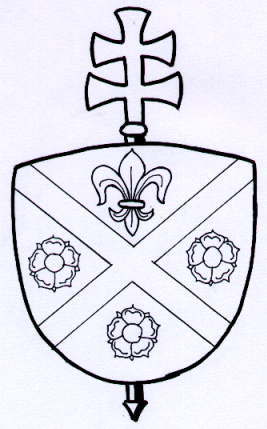 Acta CuriaeArchiepiscopalis CassoviensisActa CuriaeArchiepiscopalis Cassoviensis  Arcibiskupský úrad, Hlavná 28, 041 83  Košice (055) 68 28 111                         web: ke-arcidieceza.sk               e–mail: abukosice@abuke.sk  Arcibiskupský úrad, Hlavná 28, 041 83  Košice (055) 68 28 111                         web: ke-arcidieceza.sk               e–mail: abukosice@abuke.skACAC 1 (2015)ACAC 1 (2015)20. február 20151.Vranov nad Topľou – Juh16.Michalovce2.Trebišov17.Prešov – sv. Mikuláš3.Sobrance18.Humenné4.Košice – sv. Alžbeta19.Humenné5.Prešov – Solivar20.Snina6.Stropkov21.Seňa7.Sabinov22.DKD Veľký Šariš8.Bardejov23.Mons. Bernard Bober9.Moldava nad Bodvou24.Mons. Bernard Bober10.Prešov – Kráľovná Pokoja25.Mons. Bernard Bober11.Veľké Kapušany26.Mons. Zoltán Pásztor12.Prešov – sv. Mikuláš27.Vladimír Šosták13.Košice – KVP 28.Košice – sv. Gorazd14.Kostoľany nad Hornádom29.Snina15.Torysa30.Košice – sv. Alžbeta9:15registrácia miništrantov pred kostolom10:30sv. omša s otcom arcibiskupom11:15 interview s arcibiskupom12:00Anjel Pána, obed12:30 športové popoludnie, tombola, prekvapenie15:00 záver Mons. Bernard  Boberarcibiskup-metropolitaMons. Juraj Kamaskancelár